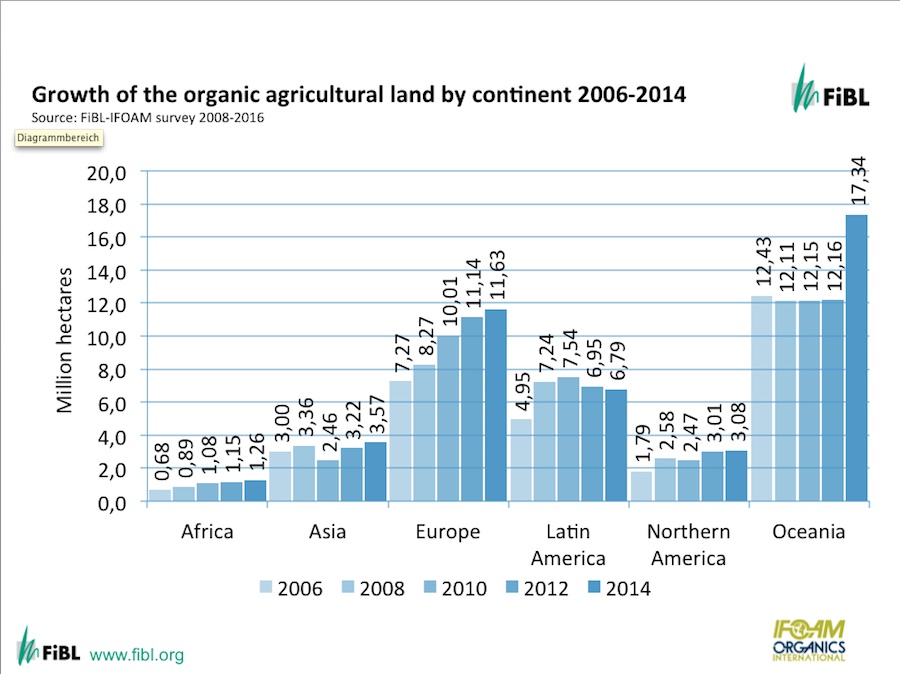 Crescita delle superfici  biologiche per continente 2006-2014  –  I 10 paesi con più produttori 2014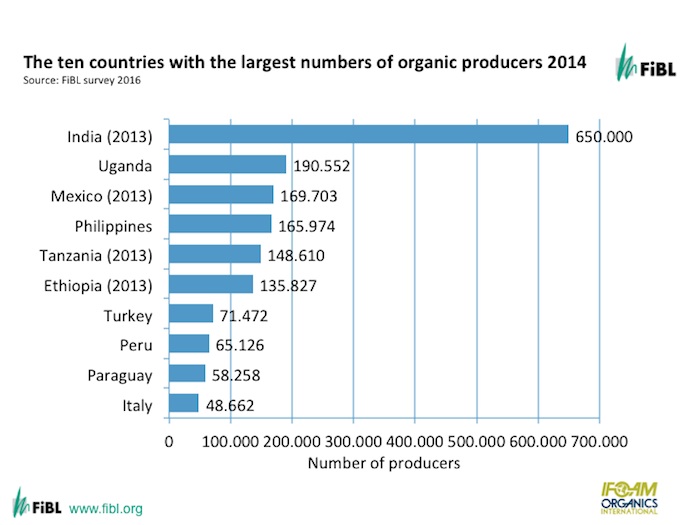 